Об отмене постановления администрации городского поселения Приобье от 24.05.2018 № 239 «Об утверждении Порядка осуществления муниципального финансового контроля за соблюдением Федерального закона «О контрактной системе в сфере закупок товаров, работ, услуг для обеспечения государственных и муниципальных нужд»В соответствии с ч. 1 ст. 48 Федерального закона от 06.10.2003 №131-ФЗ "Об общих принципах организации местного самоуправления в Российской Федерации", руководствуясь соглашением о передаче полномочий органам местного самоуправления, заключенным между администрацией городского поселения Приобье и администрацией Октябрьского района:Отменить постановление администрации городского поселения Приобье от 24.05.2018 №239 «Об утверждении Порядка осуществления муниципального финансового контроля за соблюдением Федерального закона «О контрактной системе в сфере закупок товаров, работ, услуг для обеспечения государственных и муниципальных нужд».Обнародовать настоящее постановление путем размещения на информационном стенде в здании администрации городского поселения Приобье и в помещении библиотеки МБУ "КИЦ "КреДо", а также разместить на официальном сайте муниципального образования городское поселение Приобье в информационно-телекоммуникационной сети «Интернет».Настоящее постановление вступает в силу с момента его обнародования.Контроль за исполнением постановления возложить на заместителя главы по финансам Дмитриеву Л.К.Глава городского поселения Приобье	     			                  Е.Ю. ЕрмаковИсполнитель:Пояснительная записка к проекту постановления администрации городского поселения Приобье«Об отмене постановления администрации городского поселения Приобье от 24.05.2018 № 239 «Об утверждении Порядка осуществления муниципального финансового контроля за соблюдением Федерального закона «О контрактной системе в сфере закупок товаров, работ, услуг для обеспечения государственных и муниципальных нужд»06.09.2022По причине включения полномочия администрации городского поселения Приобье по осуществлению внутреннего муниципального финансового контроля в перечень полномочий, передаваемых на исполнение администрации Октябрьского района, считаем целесообразным отменить действие постановления администрации городского поселения Приобье от 24.05.2018 №239 «Об утверждении Порядка осуществления муниципального финансового контроля за соблюдением Федерального закона «О контрактной системе в сфере закупок товаров, работ, услуг для обеспечения государственных и муниципальных нужд».Поскольку, во-первых, данное полномочие передается на уровень района ежегодно, во-вторых при проведении контрольных мероприятий контролирующий орган руководствуется нормативными актами администрации Октябрьского района.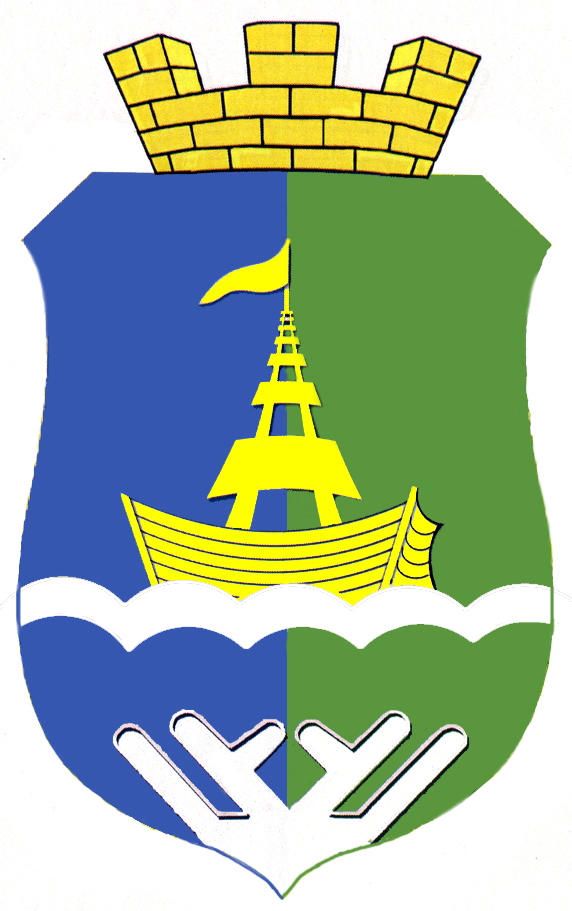 АДМИНИСТРАЦИЯ ГОРОДСКОГО ПОСЕЛЕНИЯ ПРИОБЬЕОктябрьского муниципального районаХанты-Мансийского автономного округа-ЮгрыПОСТАНОВЛЕНИЕ  АДМИНИСТРАЦИЯ ГОРОДСКОГО ПОСЕЛЕНИЯ ПРИОБЬЕОктябрьского муниципального районаХанты-Мансийского автономного округа-ЮгрыПОСТАНОВЛЕНИЕ  АДМИНИСТРАЦИЯ ГОРОДСКОГО ПОСЕЛЕНИЯ ПРИОБЬЕОктябрьского муниципального районаХанты-Мансийского автономного округа-ЮгрыПОСТАНОВЛЕНИЕ  АДМИНИСТРАЦИЯ ГОРОДСКОГО ПОСЕЛЕНИЯ ПРИОБЬЕОктябрьского муниципального районаХанты-Мансийского автономного округа-ЮгрыПОСТАНОВЛЕНИЕ  АДМИНИСТРАЦИЯ ГОРОДСКОГО ПОСЕЛЕНИЯ ПРИОБЬЕОктябрьского муниципального районаХанты-Мансийского автономного округа-ЮгрыПОСТАНОВЛЕНИЕ  АДМИНИСТРАЦИЯ ГОРОДСКОГО ПОСЕЛЕНИЯ ПРИОБЬЕОктябрьского муниципального районаХанты-Мансийского автономного округа-ЮгрыПОСТАНОВЛЕНИЕ  АДМИНИСТРАЦИЯ ГОРОДСКОГО ПОСЕЛЕНИЯ ПРИОБЬЕОктябрьского муниципального районаХанты-Мансийского автономного округа-ЮгрыПОСТАНОВЛЕНИЕ  АДМИНИСТРАЦИЯ ГОРОДСКОГО ПОСЕЛЕНИЯ ПРИОБЬЕОктябрьского муниципального районаХанты-Мансийского автономного округа-ЮгрыПОСТАНОВЛЕНИЕ  АДМИНИСТРАЦИЯ ГОРОДСКОГО ПОСЕЛЕНИЯ ПРИОБЬЕОктябрьского муниципального районаХанты-Мансийского автономного округа-ЮгрыПОСТАНОВЛЕНИЕ  АДМИНИСТРАЦИЯ ГОРОДСКОГО ПОСЕЛЕНИЯ ПРИОБЬЕОктябрьского муниципального районаХанты-Мансийского автономного округа-ЮгрыПОСТАНОВЛЕНИЕ  «  24»октября2022г.№556п.г.т. Приобьеп.г.т. Приобьеп.г.т. Приобьеп.г.т. Приобьеп.г.т. Приобьеп.г.т. Приобьеп.г.т. Приобьеп.г.т. Приобьеп.г.т. Приобьеп.г.т. Приобье